 ESOGÜ İlköğretim Bölümü Okul Öncesi Öğretmenliği Programı Ders Bilgi Formu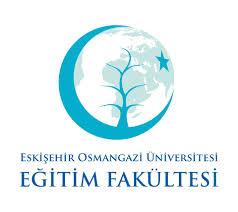 ESOGÜ Eğitim Fakültesi Temel Eğitim Bölümü Okul Öncesi Eğitimi Anabilim Dalı Programı Ders Bilgi FormuDersin Öğretim Üyesi: İmza: 	 								Tarih: DÖNEMBahar  DERSİN KODU171916019DERSİN ADIAile Eğitimi ve KatılımıYARIYILHAFTALIK DERS SAATİHAFTALIK DERS SAATİHAFTALIK DERS SAATİHAFTALIK DERS SAATİHAFTALIK DERS SAATİHAFTALIK DERS SAATİDERSİNDERSİNDERSİNDERSİNDERSİNYARIYILTeorikTeorikUygulamaLaboratuarLaboratuarLaboratuarKredisiAKTSTÜRÜTÜRÜDİLİ6. 2224ZORUNLU (  )  SEÇMELİ (  X )ZORUNLU (  )  SEÇMELİ (  X )TürkçeDERSİN KATEGORİSİDERSİN KATEGORİSİDERSİN KATEGORİSİDERSİN KATEGORİSİDERSİN KATEGORİSİDERSİN KATEGORİSİDERSİN KATEGORİSİDERSİN KATEGORİSİDERSİN KATEGORİSİDERSİN KATEGORİSİDERSİN KATEGORİSİDERSİN KATEGORİSİMeslek BilgisiMeslek BilgisiAlan BilgisiAlan BilgisiAlan BilgisiAlan BilgisiGenel KültürGenel KültürGenel KültürGenel KültürSeçmeliSeçmeli%100%100%100%100Genel Kültür (  )      Alan (X )Genel Kültür (  )      Alan (X )DEĞERLENDİRME ÖLÇÜTLERİDEĞERLENDİRME ÖLÇÜTLERİDEĞERLENDİRME ÖLÇÜTLERİDEĞERLENDİRME ÖLÇÜTLERİDEĞERLENDİRME ÖLÇÜTLERİDEĞERLENDİRME ÖLÇÜTLERİDEĞERLENDİRME ÖLÇÜTLERİDEĞERLENDİRME ÖLÇÜTLERİDEĞERLENDİRME ÖLÇÜTLERİDEĞERLENDİRME ÖLÇÜTLERİDEĞERLENDİRME ÖLÇÜTLERİDEĞERLENDİRME ÖLÇÜTLERİYARIYIL İÇİYARIYIL İÇİYARIYIL İÇİYARIYIL İÇİYARIYIL İÇİFaaliyet türüFaaliyet türüFaaliyet türüFaaliyet türüSayıSayı%YARIYIL İÇİYARIYIL İÇİYARIYIL İÇİYARIYIL İÇİYARIYIL İÇİI. Ara SınavI. Ara SınavI. Ara SınavI. Ara Sınav 1 1 30YARIYIL İÇİYARIYIL İÇİYARIYIL İÇİYARIYIL İÇİYARIYIL İÇİII. Ara SınavII. Ara SınavII. Ara SınavII. Ara SınavYARIYIL İÇİYARIYIL İÇİYARIYIL İÇİYARIYIL İÇİYARIYIL İÇİKısa SınavKısa SınavKısa SınavKısa SınavYARIYIL İÇİYARIYIL İÇİYARIYIL İÇİYARIYIL İÇİYARIYIL İÇİÖdev	 Ödev	 Ödev	 Ödev	  1	  1	 30   YARIYIL İÇİYARIYIL İÇİYARIYIL İÇİYARIYIL İÇİYARIYIL İÇİProjeProjeProjeProjeYARIYIL İÇİYARIYIL İÇİYARIYIL İÇİYARIYIL İÇİYARIYIL İÇİRaporRaporRaporRaporYARIYIL İÇİYARIYIL İÇİYARIYIL İÇİYARIYIL İÇİYARIYIL İÇİDiğer (………)Diğer (………)Diğer (………)Diğer (………)YARIYIL SONU SINAVIYARIYIL SONU SINAVIYARIYIL SONU SINAVIYARIYIL SONU SINAVIYARIYIL SONU SINAVIFinal-SınavıFinal-SınavıFinal-SınavıFinal-Sınavı40 VARSA ÖNERİLEN ÖNKOŞUL(LAR)VARSA ÖNERİLEN ÖNKOŞUL(LAR)VARSA ÖNERİLEN ÖNKOŞUL(LAR)VARSA ÖNERİLEN ÖNKOŞUL(LAR)VARSA ÖNERİLEN ÖNKOŞUL(LAR) Dersin ön koşulu yok Dersin ön koşulu yok Dersin ön koşulu yok Dersin ön koşulu yok Dersin ön koşulu yok Dersin ön koşulu yok Dersin ön koşulu yokDERSİN KISA İÇERİĞİDERSİN KISA İÇERİĞİDERSİN KISA İÇERİĞİDERSİN KISA İÇERİĞİDERSİN KISA İÇERİĞİDers kapsamında Aile eğitimi ile ilgili temel kavramlar; aile eğitiminin önemi, hedefleri, ilkeleri; aile eğitimi modelleri; aile kuramları (Aile Sistem Kuramları, Sosyal İlişki Kuramı, Biyoekolojik Kuram, Yapısal İşlevsel Kuram); Türkiye'de ve diğer ülkelerde aile eğitimi uygulamaları; aile eğitim çalışmalarını planlama, uygulama ve değerlendirme; aile eğitiminde kullanılan yöntem ve teknikler; aile katılım çalışmaları (aile iletişim etkinlikleri, ailenin eğitim etkinliklerine katılımı, bireysel görüşmeler, ev ziyaretleri); 0-36 ay Çocukları İçin Eğitim Programı ile Bütünleştirilmiş Aile Destek Eğitim Rehberi (EBADER) ve Okul Öncesi eğitim programı ile Bütünleştirilmiş Aile Destek Eğitim Rehberi'nin (OBADER) incelenecektir.Ders kapsamında Aile eğitimi ile ilgili temel kavramlar; aile eğitiminin önemi, hedefleri, ilkeleri; aile eğitimi modelleri; aile kuramları (Aile Sistem Kuramları, Sosyal İlişki Kuramı, Biyoekolojik Kuram, Yapısal İşlevsel Kuram); Türkiye'de ve diğer ülkelerde aile eğitimi uygulamaları; aile eğitim çalışmalarını planlama, uygulama ve değerlendirme; aile eğitiminde kullanılan yöntem ve teknikler; aile katılım çalışmaları (aile iletişim etkinlikleri, ailenin eğitim etkinliklerine katılımı, bireysel görüşmeler, ev ziyaretleri); 0-36 ay Çocukları İçin Eğitim Programı ile Bütünleştirilmiş Aile Destek Eğitim Rehberi (EBADER) ve Okul Öncesi eğitim programı ile Bütünleştirilmiş Aile Destek Eğitim Rehberi'nin (OBADER) incelenecektir.Ders kapsamında Aile eğitimi ile ilgili temel kavramlar; aile eğitiminin önemi, hedefleri, ilkeleri; aile eğitimi modelleri; aile kuramları (Aile Sistem Kuramları, Sosyal İlişki Kuramı, Biyoekolojik Kuram, Yapısal İşlevsel Kuram); Türkiye'de ve diğer ülkelerde aile eğitimi uygulamaları; aile eğitim çalışmalarını planlama, uygulama ve değerlendirme; aile eğitiminde kullanılan yöntem ve teknikler; aile katılım çalışmaları (aile iletişim etkinlikleri, ailenin eğitim etkinliklerine katılımı, bireysel görüşmeler, ev ziyaretleri); 0-36 ay Çocukları İçin Eğitim Programı ile Bütünleştirilmiş Aile Destek Eğitim Rehberi (EBADER) ve Okul Öncesi eğitim programı ile Bütünleştirilmiş Aile Destek Eğitim Rehberi'nin (OBADER) incelenecektir.Ders kapsamında Aile eğitimi ile ilgili temel kavramlar; aile eğitiminin önemi, hedefleri, ilkeleri; aile eğitimi modelleri; aile kuramları (Aile Sistem Kuramları, Sosyal İlişki Kuramı, Biyoekolojik Kuram, Yapısal İşlevsel Kuram); Türkiye'de ve diğer ülkelerde aile eğitimi uygulamaları; aile eğitim çalışmalarını planlama, uygulama ve değerlendirme; aile eğitiminde kullanılan yöntem ve teknikler; aile katılım çalışmaları (aile iletişim etkinlikleri, ailenin eğitim etkinliklerine katılımı, bireysel görüşmeler, ev ziyaretleri); 0-36 ay Çocukları İçin Eğitim Programı ile Bütünleştirilmiş Aile Destek Eğitim Rehberi (EBADER) ve Okul Öncesi eğitim programı ile Bütünleştirilmiş Aile Destek Eğitim Rehberi'nin (OBADER) incelenecektir.Ders kapsamında Aile eğitimi ile ilgili temel kavramlar; aile eğitiminin önemi, hedefleri, ilkeleri; aile eğitimi modelleri; aile kuramları (Aile Sistem Kuramları, Sosyal İlişki Kuramı, Biyoekolojik Kuram, Yapısal İşlevsel Kuram); Türkiye'de ve diğer ülkelerde aile eğitimi uygulamaları; aile eğitim çalışmalarını planlama, uygulama ve değerlendirme; aile eğitiminde kullanılan yöntem ve teknikler; aile katılım çalışmaları (aile iletişim etkinlikleri, ailenin eğitim etkinliklerine katılımı, bireysel görüşmeler, ev ziyaretleri); 0-36 ay Çocukları İçin Eğitim Programı ile Bütünleştirilmiş Aile Destek Eğitim Rehberi (EBADER) ve Okul Öncesi eğitim programı ile Bütünleştirilmiş Aile Destek Eğitim Rehberi'nin (OBADER) incelenecektir.Ders kapsamında Aile eğitimi ile ilgili temel kavramlar; aile eğitiminin önemi, hedefleri, ilkeleri; aile eğitimi modelleri; aile kuramları (Aile Sistem Kuramları, Sosyal İlişki Kuramı, Biyoekolojik Kuram, Yapısal İşlevsel Kuram); Türkiye'de ve diğer ülkelerde aile eğitimi uygulamaları; aile eğitim çalışmalarını planlama, uygulama ve değerlendirme; aile eğitiminde kullanılan yöntem ve teknikler; aile katılım çalışmaları (aile iletişim etkinlikleri, ailenin eğitim etkinliklerine katılımı, bireysel görüşmeler, ev ziyaretleri); 0-36 ay Çocukları İçin Eğitim Programı ile Bütünleştirilmiş Aile Destek Eğitim Rehberi (EBADER) ve Okul Öncesi eğitim programı ile Bütünleştirilmiş Aile Destek Eğitim Rehberi'nin (OBADER) incelenecektir.Ders kapsamında Aile eğitimi ile ilgili temel kavramlar; aile eğitiminin önemi, hedefleri, ilkeleri; aile eğitimi modelleri; aile kuramları (Aile Sistem Kuramları, Sosyal İlişki Kuramı, Biyoekolojik Kuram, Yapısal İşlevsel Kuram); Türkiye'de ve diğer ülkelerde aile eğitimi uygulamaları; aile eğitim çalışmalarını planlama, uygulama ve değerlendirme; aile eğitiminde kullanılan yöntem ve teknikler; aile katılım çalışmaları (aile iletişim etkinlikleri, ailenin eğitim etkinliklerine katılımı, bireysel görüşmeler, ev ziyaretleri); 0-36 ay Çocukları İçin Eğitim Programı ile Bütünleştirilmiş Aile Destek Eğitim Rehberi (EBADER) ve Okul Öncesi eğitim programı ile Bütünleştirilmiş Aile Destek Eğitim Rehberi'nin (OBADER) incelenecektir.DERSİN AMAÇLARI DERSİN AMAÇLARI DERSİN AMAÇLARI DERSİN AMAÇLARI DERSİN AMAÇLARI Okul öncesi eğitim programının amaçlarına ulaşmasını sağlamak için aileyi tanıma, iletişim kurma ve işbirliği yapma becerilerini geliştirerek aile eğitim çalışmalarını etkili şekilde yürütmek.Okul öncesi eğitim programının amaçlarına ulaşmasını sağlamak için aileyi tanıma, iletişim kurma ve işbirliği yapma becerilerini geliştirerek aile eğitim çalışmalarını etkili şekilde yürütmek.Okul öncesi eğitim programının amaçlarına ulaşmasını sağlamak için aileyi tanıma, iletişim kurma ve işbirliği yapma becerilerini geliştirerek aile eğitim çalışmalarını etkili şekilde yürütmek.Okul öncesi eğitim programının amaçlarına ulaşmasını sağlamak için aileyi tanıma, iletişim kurma ve işbirliği yapma becerilerini geliştirerek aile eğitim çalışmalarını etkili şekilde yürütmek.Okul öncesi eğitim programının amaçlarına ulaşmasını sağlamak için aileyi tanıma, iletişim kurma ve işbirliği yapma becerilerini geliştirerek aile eğitim çalışmalarını etkili şekilde yürütmek.Okul öncesi eğitim programının amaçlarına ulaşmasını sağlamak için aileyi tanıma, iletişim kurma ve işbirliği yapma becerilerini geliştirerek aile eğitim çalışmalarını etkili şekilde yürütmek.Okul öncesi eğitim programının amaçlarına ulaşmasını sağlamak için aileyi tanıma, iletişim kurma ve işbirliği yapma becerilerini geliştirerek aile eğitim çalışmalarını etkili şekilde yürütmek.DERSİN MESLEK EĞİTİMİNİ SAĞLAMAYA YÖNELİK KATKISIDERSİN MESLEK EĞİTİMİNİ SAĞLAMAYA YÖNELİK KATKISIDERSİN MESLEK EĞİTİMİNİ SAĞLAMAYA YÖNELİK KATKISIDERSİN MESLEK EĞİTİMİNİ SAĞLAMAYA YÖNELİK KATKISIDERSİN MESLEK EĞİTİMİNİ SAĞLAMAYA YÖNELİK KATKISIDERSİN ÖĞRENİM ÇIKTILARIDERSİN ÖĞRENİM ÇIKTILARIDERSİN ÖĞRENİM ÇIKTILARIDERSİN ÖĞRENİM ÇIKTILARIDERSİN ÖĞRENİM ÇIKTILARI1	Okul öncesi eğitimde ailenin yeri ve önemini açıklar.2	Aile katılımının bir boyutu olarak aile eğitim etkinliklerini ve bu çalışmaların önemini açıklar.3	Anne-baba eğitiminde gerekli olan iletişim becerilerini geliştirmeye gönüllüdür.4	Aile dostu bir sınıf ortamı yaratma ve ebeveyn gönüllülüğünü sağlama yöntemlerinin farkında olur.5	Çocuk gelişimi ve eğitimi ile ilgili aileye yönelik eğitim uygulamaları planlar.6	Türkiye'de ve dünyada uygulanan aile eğitim programlarını inceler ve değerlendirir.1	Okul öncesi eğitimde ailenin yeri ve önemini açıklar.2	Aile katılımının bir boyutu olarak aile eğitim etkinliklerini ve bu çalışmaların önemini açıklar.3	Anne-baba eğitiminde gerekli olan iletişim becerilerini geliştirmeye gönüllüdür.4	Aile dostu bir sınıf ortamı yaratma ve ebeveyn gönüllülüğünü sağlama yöntemlerinin farkında olur.5	Çocuk gelişimi ve eğitimi ile ilgili aileye yönelik eğitim uygulamaları planlar.6	Türkiye'de ve dünyada uygulanan aile eğitim programlarını inceler ve değerlendirir.1	Okul öncesi eğitimde ailenin yeri ve önemini açıklar.2	Aile katılımının bir boyutu olarak aile eğitim etkinliklerini ve bu çalışmaların önemini açıklar.3	Anne-baba eğitiminde gerekli olan iletişim becerilerini geliştirmeye gönüllüdür.4	Aile dostu bir sınıf ortamı yaratma ve ebeveyn gönüllülüğünü sağlama yöntemlerinin farkında olur.5	Çocuk gelişimi ve eğitimi ile ilgili aileye yönelik eğitim uygulamaları planlar.6	Türkiye'de ve dünyada uygulanan aile eğitim programlarını inceler ve değerlendirir.1	Okul öncesi eğitimde ailenin yeri ve önemini açıklar.2	Aile katılımının bir boyutu olarak aile eğitim etkinliklerini ve bu çalışmaların önemini açıklar.3	Anne-baba eğitiminde gerekli olan iletişim becerilerini geliştirmeye gönüllüdür.4	Aile dostu bir sınıf ortamı yaratma ve ebeveyn gönüllülüğünü sağlama yöntemlerinin farkında olur.5	Çocuk gelişimi ve eğitimi ile ilgili aileye yönelik eğitim uygulamaları planlar.6	Türkiye'de ve dünyada uygulanan aile eğitim programlarını inceler ve değerlendirir.1	Okul öncesi eğitimde ailenin yeri ve önemini açıklar.2	Aile katılımının bir boyutu olarak aile eğitim etkinliklerini ve bu çalışmaların önemini açıklar.3	Anne-baba eğitiminde gerekli olan iletişim becerilerini geliştirmeye gönüllüdür.4	Aile dostu bir sınıf ortamı yaratma ve ebeveyn gönüllülüğünü sağlama yöntemlerinin farkında olur.5	Çocuk gelişimi ve eğitimi ile ilgili aileye yönelik eğitim uygulamaları planlar.6	Türkiye'de ve dünyada uygulanan aile eğitim programlarını inceler ve değerlendirir.1	Okul öncesi eğitimde ailenin yeri ve önemini açıklar.2	Aile katılımının bir boyutu olarak aile eğitim etkinliklerini ve bu çalışmaların önemini açıklar.3	Anne-baba eğitiminde gerekli olan iletişim becerilerini geliştirmeye gönüllüdür.4	Aile dostu bir sınıf ortamı yaratma ve ebeveyn gönüllülüğünü sağlama yöntemlerinin farkında olur.5	Çocuk gelişimi ve eğitimi ile ilgili aileye yönelik eğitim uygulamaları planlar.6	Türkiye'de ve dünyada uygulanan aile eğitim programlarını inceler ve değerlendirir.1	Okul öncesi eğitimde ailenin yeri ve önemini açıklar.2	Aile katılımının bir boyutu olarak aile eğitim etkinliklerini ve bu çalışmaların önemini açıklar.3	Anne-baba eğitiminde gerekli olan iletişim becerilerini geliştirmeye gönüllüdür.4	Aile dostu bir sınıf ortamı yaratma ve ebeveyn gönüllülüğünü sağlama yöntemlerinin farkında olur.5	Çocuk gelişimi ve eğitimi ile ilgili aileye yönelik eğitim uygulamaları planlar.6	Türkiye'de ve dünyada uygulanan aile eğitim programlarını inceler ve değerlendirir.TEMEL DERS KİTABITEMEL DERS KİTABITEMEL DERS KİTABITEMEL DERS KİTABITEMEL DERS KİTABIAral N. , Aksoy, B. A., Ünal F., Arabacı N., Kılınç F. E., Kıldan O., Dere Çiftçi H., Cingi A. (2015). Aile Eğitimi ve Katılımı. (Ed. Ayşe Belgin Aksoy) içinde Her Yönüyle Okul Öncesi Eğitim. Ankara: Hedef Cs Basın YayınAral N. , Aksoy, B. A., Ünal F., Arabacı N., Kılınç F. E., Kıldan O., Dere Çiftçi H., Cingi A. (2015). Aile Eğitimi ve Katılımı. (Ed. Ayşe Belgin Aksoy) içinde Her Yönüyle Okul Öncesi Eğitim. Ankara: Hedef Cs Basın YayınAral N. , Aksoy, B. A., Ünal F., Arabacı N., Kılınç F. E., Kıldan O., Dere Çiftçi H., Cingi A. (2015). Aile Eğitimi ve Katılımı. (Ed. Ayşe Belgin Aksoy) içinde Her Yönüyle Okul Öncesi Eğitim. Ankara: Hedef Cs Basın YayınAral N. , Aksoy, B. A., Ünal F., Arabacı N., Kılınç F. E., Kıldan O., Dere Çiftçi H., Cingi A. (2015). Aile Eğitimi ve Katılımı. (Ed. Ayşe Belgin Aksoy) içinde Her Yönüyle Okul Öncesi Eğitim. Ankara: Hedef Cs Basın YayınAral N. , Aksoy, B. A., Ünal F., Arabacı N., Kılınç F. E., Kıldan O., Dere Çiftçi H., Cingi A. (2015). Aile Eğitimi ve Katılımı. (Ed. Ayşe Belgin Aksoy) içinde Her Yönüyle Okul Öncesi Eğitim. Ankara: Hedef Cs Basın YayınAral N. , Aksoy, B. A., Ünal F., Arabacı N., Kılınç F. E., Kıldan O., Dere Çiftçi H., Cingi A. (2015). Aile Eğitimi ve Katılımı. (Ed. Ayşe Belgin Aksoy) içinde Her Yönüyle Okul Öncesi Eğitim. Ankara: Hedef Cs Basın YayınAral N. , Aksoy, B. A., Ünal F., Arabacı N., Kılınç F. E., Kıldan O., Dere Çiftçi H., Cingi A. (2015). Aile Eğitimi ve Katılımı. (Ed. Ayşe Belgin Aksoy) içinde Her Yönüyle Okul Öncesi Eğitim. Ankara: Hedef Cs Basın YayınYARDIMCI KAYNAKLARYARDIMCI KAYNAKLARYARDIMCI KAYNAKLARYARDIMCI KAYNAKLARYARDIMCI KAYNAKLARArnas Aktaş,Y. (2016).Aile Eğitimi Ve Okul Öncesinde Aile Katılımı. Vize Yayıncılık, Ankara.Baltaş, A. (2009). Ana-Baba El Kitabı, Remzi Kitabevi, İstanbulCavkaytar, A., Ardıç, A., Özbey, F., Sönmez, M., Özdemir, O., Ve Aksoy, V. (2010). Özel Eğitimde Aile Eğitimi Ve Rehberliği. (Ed. Atilla Cavkaytar). Maya Akademi Yayınları. AnkaraCömert , D.&  Erdem, E. ( 2013). Erken çocukluk döneminde aile katılım etkinlikleri. Ankara: Eğiten Kitap Yayınları Çağdaş, A. ve Seçer, Z.Ş. (2011). Anne-Baba Eğitimi. Eğiten Kitap. Ankara: 49-67.Duman, N.(2010). Okul aile işbirliği aileler okula gidiyor. İstanbul:  Morpa Yayınları Gordon, T. (2010) . Etkili anne- baba eğitimi ailede iletişim dili. Ankara: Sistem Yayıncılık.Gordon, T.(2009). (Çev, Hale Vardar), Etkili Anne-Baba Eğitiminde Uygulamalar, Profil Yay. İstanbul.Güler T.( 2011) "Okul öncesi dönemde ailenin önemi ve okul aile işbirliği", Okul Öncesi Eğitime Giriş; Ed: Gelengül Haktanır . Ankara: Anı Yayıncılık.Güler, T. (2010). Anne- baba eğitimi. Ankara: Pegem Akademi Yayınları Peker, H.& Yavuz, K.E (2014). Aile eğitim seti. İstanbul: Timaş Yayınları. T.C. Millî Eğitim Bakanlığı Temel Eğitim Genel Müdürlüğü(2013) Okul Öncesi Eğitim Programı İle Bütünleştirilmiş Aile Destek Eğitim Rehberi (Obader).T.C. Millî Eğitim Bakanlığı Temel Eğitim Genel Müdürlüğü(2013). 0-36 Ay Çocukları İçin Eğitim Programı İle Bütünleştirilmiş Aile Destek Eğitim Rehberi (Ebader) Eğitimci Kitabı.Temel, Z. F. (2015). Aile Eğitimi ve Erken Çocukluk Eğitiminde Aile Katılım Çalışmaları. Anı Yayıncılık, Ankara.Tezel Şahin, F. ve Özyürek, A. (2010). Anne Baba Eğitimi Ve Okul Öncesinde Aile Katılımı, Morpa Yayınları.Üstün, E.; Haktanır,  G. & Ural O.(2013). Aile eğitimi ve erken çocukluk eğitiminde aile katılım çalışmaları. Ankara: Anı Yayıncılık Arnas Aktaş,Y. (2016).Aile Eğitimi Ve Okul Öncesinde Aile Katılımı. Vize Yayıncılık, Ankara.Baltaş, A. (2009). Ana-Baba El Kitabı, Remzi Kitabevi, İstanbulCavkaytar, A., Ardıç, A., Özbey, F., Sönmez, M., Özdemir, O., Ve Aksoy, V. (2010). Özel Eğitimde Aile Eğitimi Ve Rehberliği. (Ed. Atilla Cavkaytar). Maya Akademi Yayınları. AnkaraCömert , D.&  Erdem, E. ( 2013). Erken çocukluk döneminde aile katılım etkinlikleri. Ankara: Eğiten Kitap Yayınları Çağdaş, A. ve Seçer, Z.Ş. (2011). Anne-Baba Eğitimi. Eğiten Kitap. Ankara: 49-67.Duman, N.(2010). Okul aile işbirliği aileler okula gidiyor. İstanbul:  Morpa Yayınları Gordon, T. (2010) . Etkili anne- baba eğitimi ailede iletişim dili. Ankara: Sistem Yayıncılık.Gordon, T.(2009). (Çev, Hale Vardar), Etkili Anne-Baba Eğitiminde Uygulamalar, Profil Yay. İstanbul.Güler T.( 2011) "Okul öncesi dönemde ailenin önemi ve okul aile işbirliği", Okul Öncesi Eğitime Giriş; Ed: Gelengül Haktanır . Ankara: Anı Yayıncılık.Güler, T. (2010). Anne- baba eğitimi. Ankara: Pegem Akademi Yayınları Peker, H.& Yavuz, K.E (2014). Aile eğitim seti. İstanbul: Timaş Yayınları. T.C. Millî Eğitim Bakanlığı Temel Eğitim Genel Müdürlüğü(2013) Okul Öncesi Eğitim Programı İle Bütünleştirilmiş Aile Destek Eğitim Rehberi (Obader).T.C. Millî Eğitim Bakanlığı Temel Eğitim Genel Müdürlüğü(2013). 0-36 Ay Çocukları İçin Eğitim Programı İle Bütünleştirilmiş Aile Destek Eğitim Rehberi (Ebader) Eğitimci Kitabı.Temel, Z. F. (2015). Aile Eğitimi ve Erken Çocukluk Eğitiminde Aile Katılım Çalışmaları. Anı Yayıncılık, Ankara.Tezel Şahin, F. ve Özyürek, A. (2010). Anne Baba Eğitimi Ve Okul Öncesinde Aile Katılımı, Morpa Yayınları.Üstün, E.; Haktanır,  G. & Ural O.(2013). Aile eğitimi ve erken çocukluk eğitiminde aile katılım çalışmaları. Ankara: Anı Yayıncılık Arnas Aktaş,Y. (2016).Aile Eğitimi Ve Okul Öncesinde Aile Katılımı. Vize Yayıncılık, Ankara.Baltaş, A. (2009). Ana-Baba El Kitabı, Remzi Kitabevi, İstanbulCavkaytar, A., Ardıç, A., Özbey, F., Sönmez, M., Özdemir, O., Ve Aksoy, V. (2010). Özel Eğitimde Aile Eğitimi Ve Rehberliği. (Ed. Atilla Cavkaytar). Maya Akademi Yayınları. AnkaraCömert , D.&  Erdem, E. ( 2013). Erken çocukluk döneminde aile katılım etkinlikleri. Ankara: Eğiten Kitap Yayınları Çağdaş, A. ve Seçer, Z.Ş. (2011). Anne-Baba Eğitimi. Eğiten Kitap. Ankara: 49-67.Duman, N.(2010). Okul aile işbirliği aileler okula gidiyor. İstanbul:  Morpa Yayınları Gordon, T. (2010) . Etkili anne- baba eğitimi ailede iletişim dili. Ankara: Sistem Yayıncılık.Gordon, T.(2009). (Çev, Hale Vardar), Etkili Anne-Baba Eğitiminde Uygulamalar, Profil Yay. İstanbul.Güler T.( 2011) "Okul öncesi dönemde ailenin önemi ve okul aile işbirliği", Okul Öncesi Eğitime Giriş; Ed: Gelengül Haktanır . Ankara: Anı Yayıncılık.Güler, T. (2010). Anne- baba eğitimi. Ankara: Pegem Akademi Yayınları Peker, H.& Yavuz, K.E (2014). Aile eğitim seti. İstanbul: Timaş Yayınları. T.C. Millî Eğitim Bakanlığı Temel Eğitim Genel Müdürlüğü(2013) Okul Öncesi Eğitim Programı İle Bütünleştirilmiş Aile Destek Eğitim Rehberi (Obader).T.C. Millî Eğitim Bakanlığı Temel Eğitim Genel Müdürlüğü(2013). 0-36 Ay Çocukları İçin Eğitim Programı İle Bütünleştirilmiş Aile Destek Eğitim Rehberi (Ebader) Eğitimci Kitabı.Temel, Z. F. (2015). Aile Eğitimi ve Erken Çocukluk Eğitiminde Aile Katılım Çalışmaları. Anı Yayıncılık, Ankara.Tezel Şahin, F. ve Özyürek, A. (2010). Anne Baba Eğitimi Ve Okul Öncesinde Aile Katılımı, Morpa Yayınları.Üstün, E.; Haktanır,  G. & Ural O.(2013). Aile eğitimi ve erken çocukluk eğitiminde aile katılım çalışmaları. Ankara: Anı Yayıncılık Arnas Aktaş,Y. (2016).Aile Eğitimi Ve Okul Öncesinde Aile Katılımı. Vize Yayıncılık, Ankara.Baltaş, A. (2009). Ana-Baba El Kitabı, Remzi Kitabevi, İstanbulCavkaytar, A., Ardıç, A., Özbey, F., Sönmez, M., Özdemir, O., Ve Aksoy, V. (2010). Özel Eğitimde Aile Eğitimi Ve Rehberliği. (Ed. Atilla Cavkaytar). Maya Akademi Yayınları. AnkaraCömert , D.&  Erdem, E. ( 2013). Erken çocukluk döneminde aile katılım etkinlikleri. Ankara: Eğiten Kitap Yayınları Çağdaş, A. ve Seçer, Z.Ş. (2011). Anne-Baba Eğitimi. Eğiten Kitap. Ankara: 49-67.Duman, N.(2010). Okul aile işbirliği aileler okula gidiyor. İstanbul:  Morpa Yayınları Gordon, T. (2010) . Etkili anne- baba eğitimi ailede iletişim dili. Ankara: Sistem Yayıncılık.Gordon, T.(2009). (Çev, Hale Vardar), Etkili Anne-Baba Eğitiminde Uygulamalar, Profil Yay. İstanbul.Güler T.( 2011) "Okul öncesi dönemde ailenin önemi ve okul aile işbirliği", Okul Öncesi Eğitime Giriş; Ed: Gelengül Haktanır . Ankara: Anı Yayıncılık.Güler, T. (2010). Anne- baba eğitimi. Ankara: Pegem Akademi Yayınları Peker, H.& Yavuz, K.E (2014). Aile eğitim seti. İstanbul: Timaş Yayınları. T.C. Millî Eğitim Bakanlığı Temel Eğitim Genel Müdürlüğü(2013) Okul Öncesi Eğitim Programı İle Bütünleştirilmiş Aile Destek Eğitim Rehberi (Obader).T.C. Millî Eğitim Bakanlığı Temel Eğitim Genel Müdürlüğü(2013). 0-36 Ay Çocukları İçin Eğitim Programı İle Bütünleştirilmiş Aile Destek Eğitim Rehberi (Ebader) Eğitimci Kitabı.Temel, Z. F. (2015). Aile Eğitimi ve Erken Çocukluk Eğitiminde Aile Katılım Çalışmaları. Anı Yayıncılık, Ankara.Tezel Şahin, F. ve Özyürek, A. (2010). Anne Baba Eğitimi Ve Okul Öncesinde Aile Katılımı, Morpa Yayınları.Üstün, E.; Haktanır,  G. & Ural O.(2013). Aile eğitimi ve erken çocukluk eğitiminde aile katılım çalışmaları. Ankara: Anı Yayıncılık Arnas Aktaş,Y. (2016).Aile Eğitimi Ve Okul Öncesinde Aile Katılımı. Vize Yayıncılık, Ankara.Baltaş, A. (2009). Ana-Baba El Kitabı, Remzi Kitabevi, İstanbulCavkaytar, A., Ardıç, A., Özbey, F., Sönmez, M., Özdemir, O., Ve Aksoy, V. (2010). Özel Eğitimde Aile Eğitimi Ve Rehberliği. (Ed. Atilla Cavkaytar). Maya Akademi Yayınları. AnkaraCömert , D.&  Erdem, E. ( 2013). Erken çocukluk döneminde aile katılım etkinlikleri. Ankara: Eğiten Kitap Yayınları Çağdaş, A. ve Seçer, Z.Ş. (2011). Anne-Baba Eğitimi. Eğiten Kitap. Ankara: 49-67.Duman, N.(2010). Okul aile işbirliği aileler okula gidiyor. İstanbul:  Morpa Yayınları Gordon, T. (2010) . Etkili anne- baba eğitimi ailede iletişim dili. Ankara: Sistem Yayıncılık.Gordon, T.(2009). (Çev, Hale Vardar), Etkili Anne-Baba Eğitiminde Uygulamalar, Profil Yay. İstanbul.Güler T.( 2011) "Okul öncesi dönemde ailenin önemi ve okul aile işbirliği", Okul Öncesi Eğitime Giriş; Ed: Gelengül Haktanır . Ankara: Anı Yayıncılık.Güler, T. (2010). Anne- baba eğitimi. Ankara: Pegem Akademi Yayınları Peker, H.& Yavuz, K.E (2014). Aile eğitim seti. İstanbul: Timaş Yayınları. T.C. Millî Eğitim Bakanlığı Temel Eğitim Genel Müdürlüğü(2013) Okul Öncesi Eğitim Programı İle Bütünleştirilmiş Aile Destek Eğitim Rehberi (Obader).T.C. Millî Eğitim Bakanlığı Temel Eğitim Genel Müdürlüğü(2013). 0-36 Ay Çocukları İçin Eğitim Programı İle Bütünleştirilmiş Aile Destek Eğitim Rehberi (Ebader) Eğitimci Kitabı.Temel, Z. F. (2015). Aile Eğitimi ve Erken Çocukluk Eğitiminde Aile Katılım Çalışmaları. Anı Yayıncılık, Ankara.Tezel Şahin, F. ve Özyürek, A. (2010). Anne Baba Eğitimi Ve Okul Öncesinde Aile Katılımı, Morpa Yayınları.Üstün, E.; Haktanır,  G. & Ural O.(2013). Aile eğitimi ve erken çocukluk eğitiminde aile katılım çalışmaları. Ankara: Anı Yayıncılık Arnas Aktaş,Y. (2016).Aile Eğitimi Ve Okul Öncesinde Aile Katılımı. Vize Yayıncılık, Ankara.Baltaş, A. (2009). Ana-Baba El Kitabı, Remzi Kitabevi, İstanbulCavkaytar, A., Ardıç, A., Özbey, F., Sönmez, M., Özdemir, O., Ve Aksoy, V. (2010). Özel Eğitimde Aile Eğitimi Ve Rehberliği. (Ed. Atilla Cavkaytar). Maya Akademi Yayınları. AnkaraCömert , D.&  Erdem, E. ( 2013). Erken çocukluk döneminde aile katılım etkinlikleri. Ankara: Eğiten Kitap Yayınları Çağdaş, A. ve Seçer, Z.Ş. (2011). Anne-Baba Eğitimi. Eğiten Kitap. Ankara: 49-67.Duman, N.(2010). Okul aile işbirliği aileler okula gidiyor. İstanbul:  Morpa Yayınları Gordon, T. (2010) . Etkili anne- baba eğitimi ailede iletişim dili. Ankara: Sistem Yayıncılık.Gordon, T.(2009). (Çev, Hale Vardar), Etkili Anne-Baba Eğitiminde Uygulamalar, Profil Yay. İstanbul.Güler T.( 2011) "Okul öncesi dönemde ailenin önemi ve okul aile işbirliği", Okul Öncesi Eğitime Giriş; Ed: Gelengül Haktanır . Ankara: Anı Yayıncılık.Güler, T. (2010). Anne- baba eğitimi. Ankara: Pegem Akademi Yayınları Peker, H.& Yavuz, K.E (2014). Aile eğitim seti. İstanbul: Timaş Yayınları. T.C. Millî Eğitim Bakanlığı Temel Eğitim Genel Müdürlüğü(2013) Okul Öncesi Eğitim Programı İle Bütünleştirilmiş Aile Destek Eğitim Rehberi (Obader).T.C. Millî Eğitim Bakanlığı Temel Eğitim Genel Müdürlüğü(2013). 0-36 Ay Çocukları İçin Eğitim Programı İle Bütünleştirilmiş Aile Destek Eğitim Rehberi (Ebader) Eğitimci Kitabı.Temel, Z. F. (2015). Aile Eğitimi ve Erken Çocukluk Eğitiminde Aile Katılım Çalışmaları. Anı Yayıncılık, Ankara.Tezel Şahin, F. ve Özyürek, A. (2010). Anne Baba Eğitimi Ve Okul Öncesinde Aile Katılımı, Morpa Yayınları.Üstün, E.; Haktanır,  G. & Ural O.(2013). Aile eğitimi ve erken çocukluk eğitiminde aile katılım çalışmaları. Ankara: Anı Yayıncılık Arnas Aktaş,Y. (2016).Aile Eğitimi Ve Okul Öncesinde Aile Katılımı. Vize Yayıncılık, Ankara.Baltaş, A. (2009). Ana-Baba El Kitabı, Remzi Kitabevi, İstanbulCavkaytar, A., Ardıç, A., Özbey, F., Sönmez, M., Özdemir, O., Ve Aksoy, V. (2010). Özel Eğitimde Aile Eğitimi Ve Rehberliği. (Ed. Atilla Cavkaytar). Maya Akademi Yayınları. AnkaraCömert , D.&  Erdem, E. ( 2013). Erken çocukluk döneminde aile katılım etkinlikleri. Ankara: Eğiten Kitap Yayınları Çağdaş, A. ve Seçer, Z.Ş. (2011). Anne-Baba Eğitimi. Eğiten Kitap. Ankara: 49-67.Duman, N.(2010). Okul aile işbirliği aileler okula gidiyor. İstanbul:  Morpa Yayınları Gordon, T. (2010) . Etkili anne- baba eğitimi ailede iletişim dili. Ankara: Sistem Yayıncılık.Gordon, T.(2009). (Çev, Hale Vardar), Etkili Anne-Baba Eğitiminde Uygulamalar, Profil Yay. İstanbul.Güler T.( 2011) "Okul öncesi dönemde ailenin önemi ve okul aile işbirliği", Okul Öncesi Eğitime Giriş; Ed: Gelengül Haktanır . Ankara: Anı Yayıncılık.Güler, T. (2010). Anne- baba eğitimi. Ankara: Pegem Akademi Yayınları Peker, H.& Yavuz, K.E (2014). Aile eğitim seti. İstanbul: Timaş Yayınları. T.C. Millî Eğitim Bakanlığı Temel Eğitim Genel Müdürlüğü(2013) Okul Öncesi Eğitim Programı İle Bütünleştirilmiş Aile Destek Eğitim Rehberi (Obader).T.C. Millî Eğitim Bakanlığı Temel Eğitim Genel Müdürlüğü(2013). 0-36 Ay Çocukları İçin Eğitim Programı İle Bütünleştirilmiş Aile Destek Eğitim Rehberi (Ebader) Eğitimci Kitabı.Temel, Z. F. (2015). Aile Eğitimi ve Erken Çocukluk Eğitiminde Aile Katılım Çalışmaları. Anı Yayıncılık, Ankara.Tezel Şahin, F. ve Özyürek, A. (2010). Anne Baba Eğitimi Ve Okul Öncesinde Aile Katılımı, Morpa Yayınları.Üstün, E.; Haktanır,  G. & Ural O.(2013). Aile eğitimi ve erken çocukluk eğitiminde aile katılım çalışmaları. Ankara: Anı Yayıncılık DERSTE GEREKLİ ARAÇ VE GEREÇLERDERSTE GEREKLİ ARAÇ VE GEREÇLERDERSTE GEREKLİ ARAÇ VE GEREÇLERDERSTE GEREKLİ ARAÇ VE GEREÇLERDERSTE GEREKLİ ARAÇ VE GEREÇLER Bilgisayar, Projeksiyon  Bilgisayar, Projeksiyon  Bilgisayar, Projeksiyon  Bilgisayar, Projeksiyon  Bilgisayar, Projeksiyon  Bilgisayar, Projeksiyon  Bilgisayar, Projeksiyon Dersin Haftalık PlanıDersin Haftalık PlanıHaftaİşlenen Konular1Aile eğitimi ile ilgili temel kavramlar2Aile eğitiminin önemi, hedefleri, ilkeleri, aile eğitimi modelleri 3Aile kuramları (Aile Sistem Kuramları, Sosyal İlişki Kuramı)4Aile kuramları (Biyoekolojik Kuram, Yapısal İşlevsel Kuram)5Türkiye'de ve diğer ülkelerde aile eğitimi uygulamaları6Aile eğitim çalışmalarını planlama, uygulama ve değerlendirme; aile eğitiminde kullanılan yöntem ve teknikler; aile katılım çalışmaları (aile iletişim etkinlikleri, ailenin eğitim etkinliklerine katılımı, bireysel görüşmeler, ev ziyaretleri)7-8 Ara Sınav9Aile eğitim çalışmalarını planlama, uygulama ve değerlendirme; aile eğitiminde kullanılan yöntem ve teknikler; aile katılım çalışmaları (aile iletişim etkinlikleri, ailenin eğitim etkinliklerine katılımı, bireysel görüşmeler, ev ziyaretleri)10Aile eğitim çalışmalarını planlama, uygulama ve değerlendirme; aile eğitiminde kullanılan yöntem ve teknikler; aile katılım çalışmaları (aile iletişim etkinlikleri, ailenin eğitim etkinliklerine katılımı, bireysel görüşmeler, ev ziyaretleri)11Aile eğitim çalışmalarını planlama, uygulama ve değerlendirme; aile eğitiminde kullanılan yöntem ve teknikler; aile katılım çalışmaları (aile iletişim etkinlikleri, ailenin eğitim etkinliklerine katılımı, bireysel görüşmeler, ev ziyaretleri)12Aile eğitim çalışmalarını planlama, uygulama ve değerlendirme; aile eğitiminde kullanılan yöntem ve teknikler; aile katılım çalışmaları (aile iletişim etkinlikleri, ailenin eğitim etkinliklerine katılımı, bireysel görüşmeler, ev ziyaretleri)130-36 ay Çocukları İçin Eğitim Programı ile Bütünleştirilmiş Aile Destek Eğitim Rehberi (EBADER) incelenmesi14Okul Öncesi eğitim programı ile Bütünleştirilmiş Aile Destek Eğitim Rehberi'nin (OBADER) incelenmesi15-16 Final SınavıNOPROGRAM ÇIKTILARI321Türkçeyi kurallarına uygun, düzgün ve etkili kullanabilme ve öğrencilerle sağlıklı iletişim kurabilme becerisine sahip olur.XAtatürk İlke ve İnkılâplarına bağlı, demokrasiye ve hukukun üstünlüğüne inanan, Türk milli, manevi, ahlaki ve kültürel değerlerinin bilincinde olan ve bunlara mesleğinde duyarlılık gösteren bir öğretmen olurXÖğretmenlik mesleği ve alanıyla ilgili genel kültür ve pedagoji bilgisine sahip olur; çağdaş öğretim yöntem- tekniklerini,  ölçme- değerlendirme yöntemlerini bilir ve uygular.XOkul öncesi eğitimi alanı için gerekli materyalleri, bilişim araçları ve iletişim teknolojilerini kullanır. XOkul öncesi öğretim kurumlarını tanır, özelliklerini ifade eder, okul öncesi öğretmenlerinin sahip olması gereken özellikleri bilir. XOkulöncesi eğitimi alanıyla ilgili ulusal ve uluslararası düzeydeki güncel gelişmeleri takip eder. X7.Okulöncesi eğitimi alanında uygulamada karşılaşılan sorunları çözmek için bireysel ve ekip üyesi olarak sorumluluk alır. X8.Okulöncesi eğitim kurumları yönetim bilgisi ve becerisine sahip olur. X9.Çocukların gelişimine ve kültür özelliklerine uygun, bireysel ve işbirlikli öğrenmeyi destekleyen öğrenme ortamları tasarlar.X10.Meslektaşlar, aileler, toplum, diğer kişi ve kurumlar ile çocukların gelişimlerine ve öğrenmelerine katkı sağlayacak şekilde işbirlikleri yapar.X11.Çocukların gelişimlerini ve öğrenmelerini sürekli olarak izleme, kaydetme ve eğitimi planlama amacıyla okul öncesi eğitime uygun çeşitli değerlendirme yöntemleri ve araçları kullanır. X12.Çocuklukların gelişim özellikleri, ilgi, gereksinimleri, çevresel ve kültürel özelliklerini dikkate alarak eğitim planını hazırlar ve uygular. X13.Türk Eğitim Sistemi’nin amaç, yapı ve işleyişini, sınıf yönetimi yaklaşımlarını ve eğitim ile ilgili kavramları açıklar. X14.Okul öncesi eğitim ve çocuk gelişimi alanında çağdaş bilgi ve uygulama becerilerine sahip olur.X15.Okul öncesi çağdaki çocukların bilişsel, psiko-sosyal, duygusal, bedensel, ahlaki gelişim, öz bakım becerileri, dil, cinsel gelişim özellikleri hakkında bilgi sahibi olur.X16.Okul öncesi dönemdeki çocukların ve ailelerinin beslenme, sağlık, eğitim alanındaki ihtiyaçlarını bilir ve temel ilkyardım becerilerini kullanabilir.X17.Okul öncesi dönem çocukların fizyolojik ve anatomik özelliklerini bilir ve bunları fiziksel gelişim özellikleri ile değerlendirebilirX18.Okul öncesi dönem çocukların fen, matematik, müzik, oyun sanat, drama, Türkçe dil ve okuma -yazmaya hazırlık becerilerini destekleyecek etkinlikler hazırlar ve uygular.X19.Okul öncesi dönemde gelişim problemi olan çocukları tanır, özelliklerini bilir, bu çocukları okulda ve evde destekleyecek uygulamaları yapar. X20.Eğitim teknolojilerindeki yenilikleri takip eder, bu gelişmeleri sınıf ortamına uygular ve okul öncesi eğitimin kazanımlarına uygun eğitim ortamları hazırlar.X21.Yaşam boyu öğrenme bilincini edinerek bireysel ve mesleki gelişimini sağlar.X22.Sosyal ve mesleki yaşamında bir yabancı dili temel düzeyde bilerek alanındaki bilgilere ulaşır.  X1:Hiç Katkısı Yok. 2:Kısmen Katkısı Var. 3:Tam Katkısı Var.1:Hiç Katkısı Yok. 2:Kısmen Katkısı Var. 3:Tam Katkısı Var.1:Hiç Katkısı Yok. 2:Kısmen Katkısı Var. 3:Tam Katkısı Var.1:Hiç Katkısı Yok. 2:Kısmen Katkısı Var. 3:Tam Katkısı Var.1:Hiç Katkısı Yok. 2:Kısmen Katkısı Var. 3:Tam Katkısı Var.